TémakiírásTémavezető:Interdiszciplináris témánál társ-témavezető a másik területről:Külső témavezetőnél megadható belső konzulens (adminisztratív segítő):Tudományág:A kutatási téma címe(magyarul):(angolul):A téma részletesebb leírása (max. 1500 karakter)(magyarul):(angolul, amennyiben vállalja külföldi hallgató PhD képzését):Jelentkezési határidő:Felvehető hallgatók száma:Helyszín:Helyszín rövidítés:Előírt nyelvtudás:További elvárások: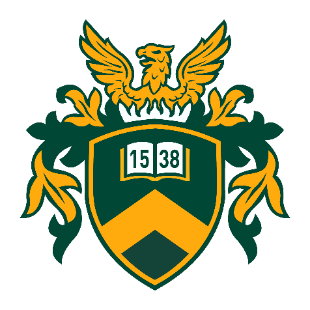 DEBRECENI EGYETEMKlinikai Orvostudományok Doktori Iskola